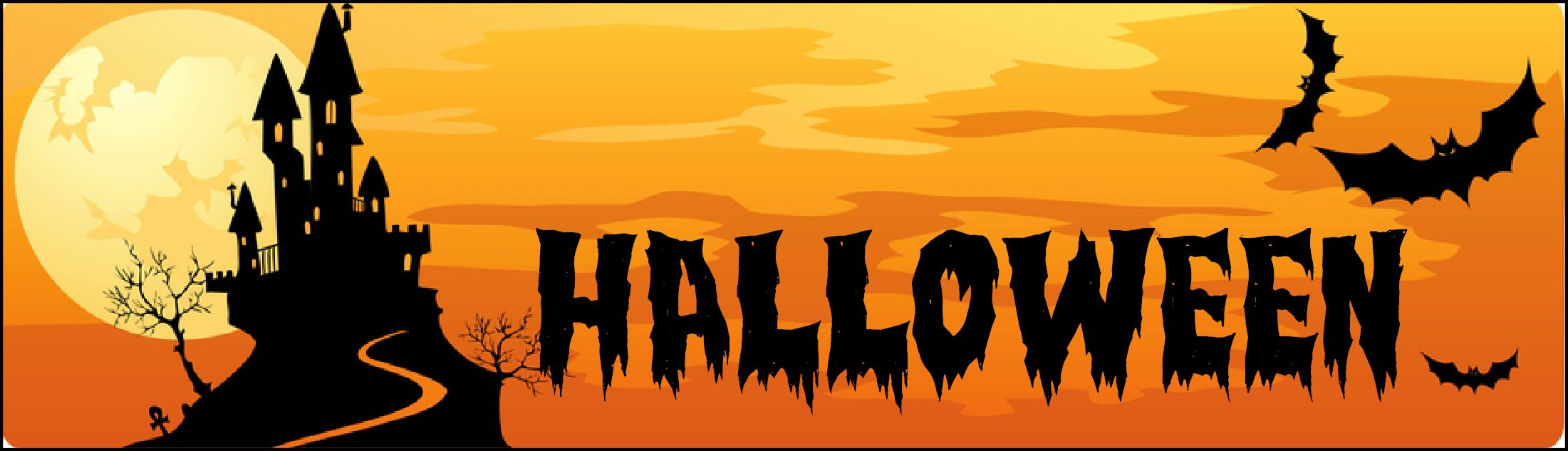 Dag welpjes, Houden jullie van heksen, zwarte katten, vleermuizen, spinnen, …? Of vinden jullie het leuker om zelf te griezelen en mensen bang te maken? Of vinden jullie het leuker om zelf de boze heks of enge tovenaar uit te hangen? Kom dan zeker mee op ons halloweenweekend! Het wordt suuuper-mega spannend! Raksha de grote kwade heks en de boze tovenaars van het woud hebben al heel veel zin om te gaan griezelen! Vergeet zeker niet:Kids ID (en medicatie) (af te geven aan de leiding bij vertrek)Slaapzak, kussen, knuffel, matje of veldbed en een pyjamaToiletzak met tandenborstel, tandpasta en een haarborstelBord, bestek, keukenhanddoek en beker voor de heksenpap die de foeriers gaan maken!Kledij voor zowel zomer als winter weer (zeker genoeg) 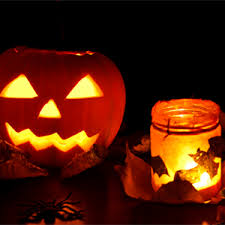 VerkleedkledijExtra paar schoenenvoorzie alles van naam aubNuttige informatie:Datum: vrijdag 3 november - zondag 5 novemberVertrek: voor het Groenendaal college om 19u00 in perfect uniformOphalen: 5 november om 12u op onderstaand adresChirolokalen Chiroheem Sint Amandusstraat 2 2810 HeffenPrijs: €30Rekeningnummer: BE17 9730 2112 5321 met de melding (naam lid + welpenweekend 1)--------------------------------------------------------------------------------------------------------Ik…………………….  ouder van …………………….  geef mijn zoon/ dochter de toestemming om mee op welpenweekend te gaan van 3 november tot en met 5 november. Hierbij betaal ik €30 op het volgende rekeningnummer met de vrije mededeling. BE17 9730 2112 5321 met de melding (naam lid + welpenweekend 1 ),Wij kunnen op vrijdag 3 november wel / niet rijden. En er kunnen nog ………. aantal welpen mee in mijn auto.Wij kunnen op zondag 5 november wel / niet rijden. En er kunnen nog ………. aantal welpen mee in mijn auto.Deze strook mag gescand worden en doorgemaild worden naar welpenleiding@24sintfrans.beHandtekening ouders : 